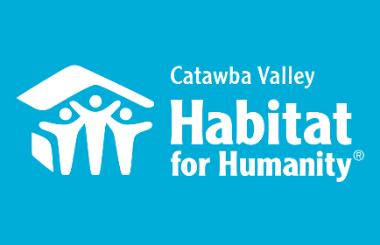 Board Member: _____________________________________________________			FY19-20 will be a year of growth for our organization, and require more capacity building, revenue growth & volunteer engagement:Volunteer engagement:___   Participate in the “Board Build” Spring 2020  ___   Host a POE event and invite friends to attend___   Host a “Birthday build” or coordinate a group of friends to volunteer ___   Receive advocacy emails___   Contact my network (corporate, church or community contacts about Apostle Build or group volunteering activities).  Possible leads: ______________________________________________________________________________   Financial engagement:___   Contribute an annual gift to Habitat Catawba Valley reflective of my personal giving ability, my knowledge of the growth needs and goals, and which places Habitat Catawba Valley as a personal philanthropic priority___   Help to identify prospective donors- Goal for the year:___________   Actively introduce staff to others in the community (individuals, companies, community leaders, faith-based institutions)- Goal for the year:____________   Accompany the staff on corporate, foundation, faith-based and/or individual donor visits as needed, and aid in solicitation efforts___   Consider making a planned gift to Habitat Catawba Valley by adding a codicil in my will or by designating HFHCV as a beneficiary of an IRA or life insurance plan, for example___   Be a Table Host for the Home is the Key Breakfast event___   Solicit table sponsorships from my networks for Home is the Key - Goal for the year:________Other ways to be involved:___   Participate in the donor thank-a-thon in November 2019___   Write thank you notes to 10 donors___   Serve on a Habitat Committee : Resource Development, Land Acquisition, Hospitality___   Lead an opening devotion and/or prayer at a Board meetingSignature:										Date:_____________________________________________				_________________